Stagione Sportiva 2023/2024Comunicato Ufficiale N° 74 del 26/10/2023SOMMARIOSOMMARIO	1COMUNICAZIONI DELLA F.I.G.C.	1COMUNICAZIONI DELLA L.N.D.	1COMUNICAZIONI DEL COMITATO REGIONALE	1Modifiche al programma gare del 29/10/2023	2ERRATA CORRIGE	2COMUNICAZIONI DELLA F.I.G.C.COMUNICAZIONI DELLA L.N.D.LETTERA DEL PRESIDENTE ABETESi allega la lettera del Presidente Giancarlo Abete rivolta ai Componenti il Consiglio Direttivo della Lega Nazionale Dilettanti e,attraverso loro a tutti i Presidente e Dirigenti delle Società sportive sulla riforma dell’ordinamento sportivo, operativa dal 1° luglio 2023.C.U. n. 174 del 25.10.2023 L.N.D.Si pubblica in allegato il CU in epigrafe inerente la sostituzione delle disposizioni n. 1 LND, stagione sportiva 2023/2024 (ritesseramento tecnici).COMUNICAZIONI DEL COMITATO REGIONALEANNULLAMENTO CARTA ASS.VA PICCOLI AMICI – PRIMI CALCIVista la richiesta avnazata, si procede all’annullamento della “Carta Assicurativa” Piccoli Amici – Primi Calci del sottoindicato giovane calciatore:COLLAMATI GABRIELE	nato 06.04.2017 	S.S.D. BORGHETTOModifiche al programma gare del 29/10/2023CAMPIONATO PRIMA CATEGORIACausa indisponibilità campo la gara FALCO ACQUALAGNA/S.COSTANZO del 28.10.2023 si disputa sul campo sportivo comunale sintetico di Acqualagna, via Gamba.ERRATA CORRIGECAMPIONATO PROMOZIONENel programma gare inserito nel CU n. 73 del 25.10.2023 è stato erroneamente riportato che la gara MOIE VALLESINA – FABRIANO CERRETO del 28.10.2023 iniziava alle ore 14,30, anziché correttamente alle ore 15,30.Nel programma gare inserito nel CU n. 73 del 25.10.2023 è stato erroneamente riportato che la gara GABICCE GRADARA/U.S. FERMIGNANESE 1923 iniziava alle ore 15,30, anziché correttamente alle ore 14,30.  Pubblicato in Ancona ed affisso all’albo del Comitato Regionale Marche il 26/10/2023.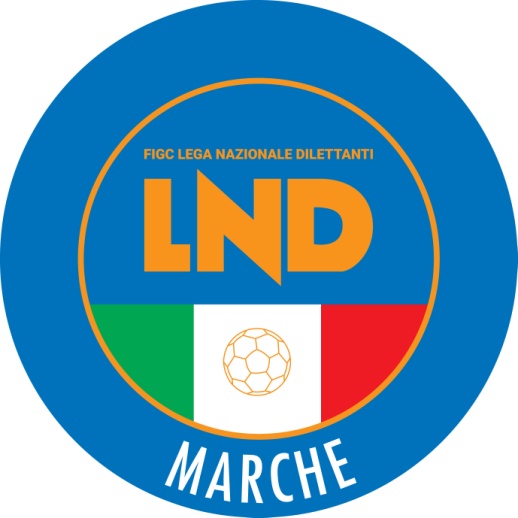 Federazione Italiana Giuoco CalcioLega Nazionale DilettantiCOMITATO REGIONALE MARCHEVia Schiavoni, snc - 60131 ANCONACENTRALINO: 071 285601 - FAX: 071 28560403sito internet: www.figcmarche.it                         e-mail: crlnd.marche01@figc.itpec: marche@pec.figcmarche.it  Il Segretario(Angelo Castellana)Il Presidente(Ivo Panichi)